ZLÍNSKÝ KRAJSKÝ FOTBALOVÝ SVAZ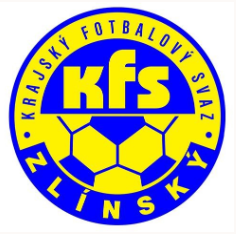 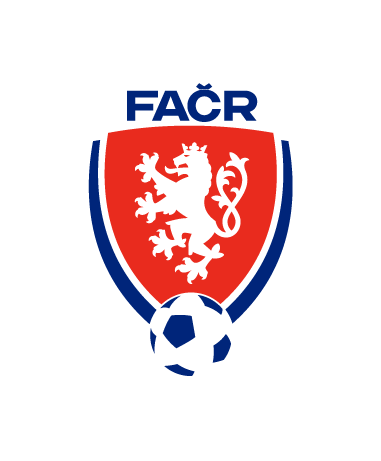 Hradská 854, 760 01 ZLÍN___________________________________________________________________________Zápis z komise rozhodčích č. 7–2021/2022čas a místo konání: 15.2.2022  18:00 - onlinePřítomni: Volek Stanislav, Lysák Václav, Vlčnovský Zbyněk, Straka Martin, Prokop Jan Ogrodník VlastimilOmluven: xxxHosté: Pochylý Stanislav1. Zahájení, info předsedy KRPředseda KR zahájil jednání a členy KR seznámil s přípravou semináře.2. Seminář R KFS ZlínKR se zabývala nastávajícím seminářem R KFS. Sraz členů KR byl stanoven na 9:00 dne 19.2.2022 a byly rozděleny úkoly:Test z PF – Vlčnovský (splněno test pro R otevřen od 14.2. do 18.2.)Prezence účastníků – Ogrodník, LysákProgram semináře – Lysák – bude upřesněno na místě dle časových možností IR pana PochyléhoPrezenční listina – VlčnovskýDalší záležitosti se budou řešit operativně přímo v rámci semináře.Další jednání KR se uskuteční v rámci semináře, Zapsal: Zbyněk Vlčnovský 		           Kontroloval: Volek Stanislav – předseda KR